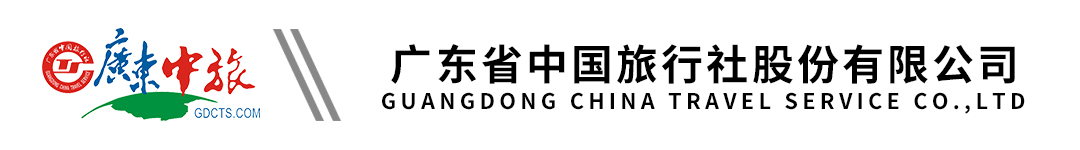 【连住2晚侯鸟水榕庄印度洋风情两房一厅别墅】慢游惠州纯玩3天游丨把酒言欢泡温矿泉丨食足6餐丨暖粒粒椰子鸡煲行程单行程安排费用说明其他说明产品编号TX-20240105SP65385922出发地广州市目的地惠州市行程天数3去程交通汽车返程交通汽车参考航班上车点：上车点：上车点：上车点：上车点：产品亮点1、入住侯鸟水榕庄印度洋风情别墅（两房一厅）1、入住侯鸟水榕庄印度洋风情别墅（两房一厅）1、入住侯鸟水榕庄印度洋风情别墅（两房一厅）1、入住侯鸟水榕庄印度洋风情别墅（两房一厅）1、入住侯鸟水榕庄印度洋风情别墅（两房一厅）天数行程详情用餐住宿D1广州-午餐-特色农家宴-候鸟水榕庄-晚餐：椰子鸡火锅早餐：X     午餐：√     晚餐：√   惠州候鸟水榕庄度假酒店D2酒店养生早餐-自由活动-午餐：自理-晚餐：养生走地鸡火锅早餐：√     午餐：X     晚餐：√   惠州候鸟水榕庄度假酒店D3酒店养生早餐-自由活动-午餐：自理-潘高寿/蜂仙子教育基地-广州早餐：√     午餐：X     晚餐：X   无费用包含交通：按实际参团人数安排空调旅游巴士，每人1正座，座位号按照报名先后顺序排位。交通：按实际参团人数安排空调旅游巴士，每人1正座，座位号按照报名先后顺序排位。交通：按实际参团人数安排空调旅游巴士，每人1正座，座位号按照报名先后顺序排位。费用不包含1、行程中一切个人消费自理。1、行程中一切个人消费自理。1、行程中一切个人消费自理。预订须知1、此团20人成团，为保证游客可如期出发，我社将与其他旅行社共同组团（拼团出发），如客人不接受拼团出发，请报名时以书面形式注明。如报名人数不足20 成人时无法成团，或遇特殊情况（如：当地天气原因或游客临时退团造成不成团等）致使团队无法按期出行，我社提前2 天通知游客，游客可根据自身情况改线或改期，如不能更改出游计划，我社将全额退还已交团费。【接待社：广州市途喜国际旅行社有限公司，许可证号：L-GD02199，质监电话：18027368336】